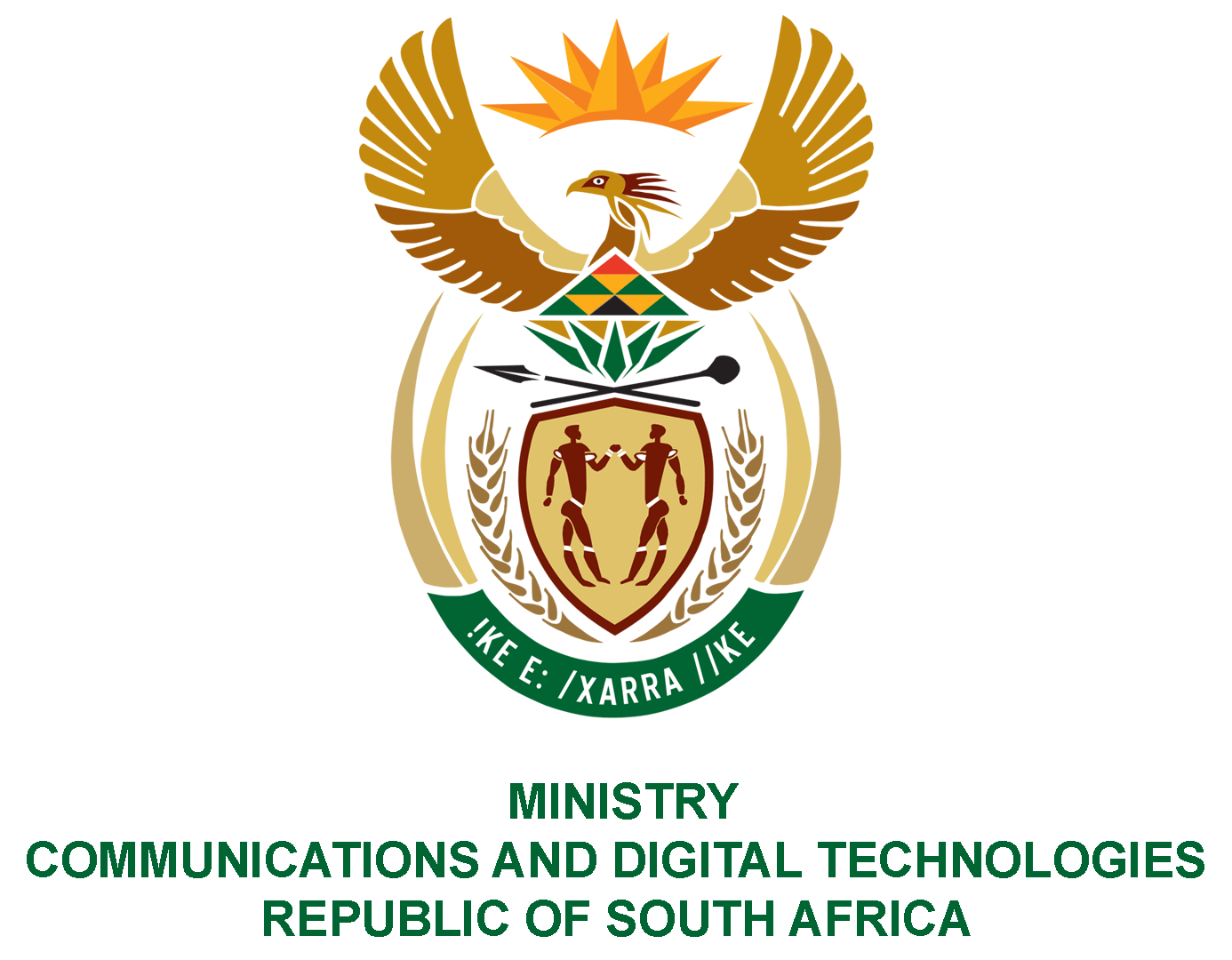 PARLIAMENT OF THE REPUBLIC OF SOUTH AFRICANATIONAL ASSEMBLYWRITTEN REPLYQUESTION NO: 353DATE OF PUBLICATION:  06 March 2020QUESTION PAPER NO: 07353.   Ms P T van Damme (DA) to ask the Minister of Communications: (1)	What is the (a) total number and (b) percentage of employees of the SA Broadcasting Corporation (SABC) who have disclosed their business interests in the past three financial years as required by the SABC's Conflict of Interest Policy.(2)	Employees who disclosed business interests, what are the full details of the specified (a) business interests and (b) companies currently doing business with the SABC including the (i) Rand value of the contracts involved and (ii) service delivered in terms of each contract; (3)	Whether the specified contracts were put out to tender; if not, what is the position in this regard; if so, what are the relevant details? NW508E REPLYRefer to annexures A and B.Refer to annexures A and B. MR J MTHEMBU, MPACTING MINISTER OF COMMUNICATIONS AND DIGITAL TECHNOLOGIESDate Employee SubmissionsTotal Number of Employees% Compliance28-Mar-183045357885.131-Mar-1934023,46098.302-Mar-2018363,03960.4